供应商自动评价系统操作说明供应商在供应商评价系统电脑端相关功能操作的说明供应商登录“供应商评价系统”供应商评价系统PC端外网网址:http://222.74.34.13:8080/srmPC端内网网址:http://10.19.71.159:8080/srm登录账号：厂商编号初始密码：123456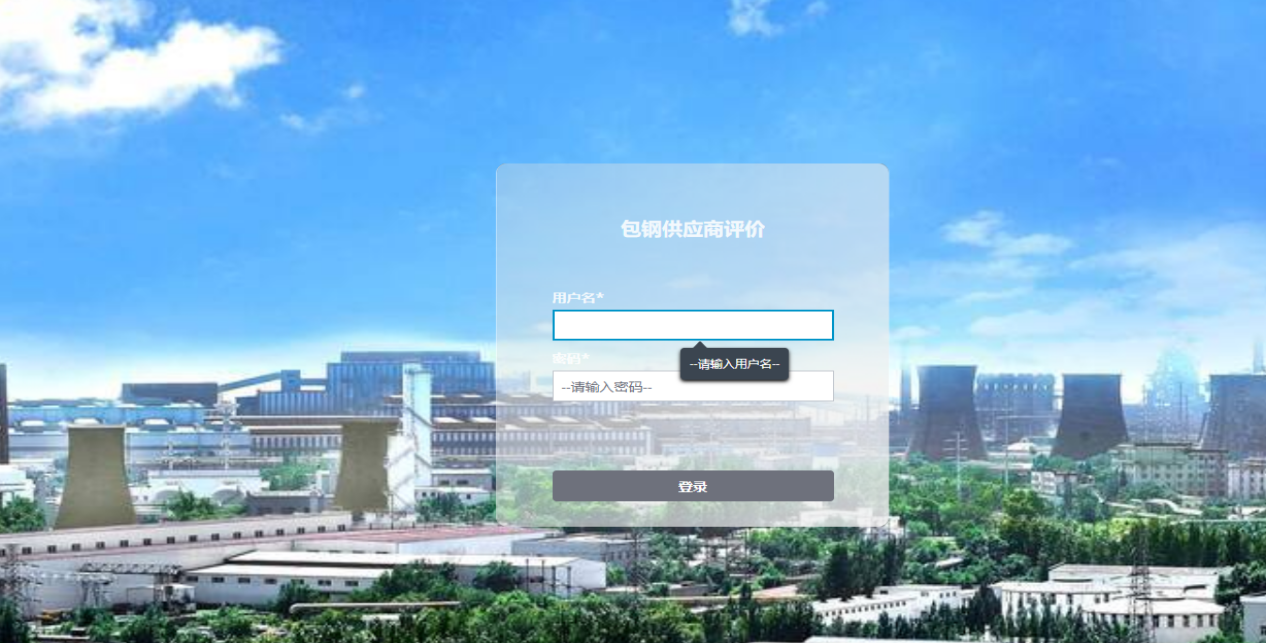 初次密码登录后，可以点击系统右上角光标进行密码修改。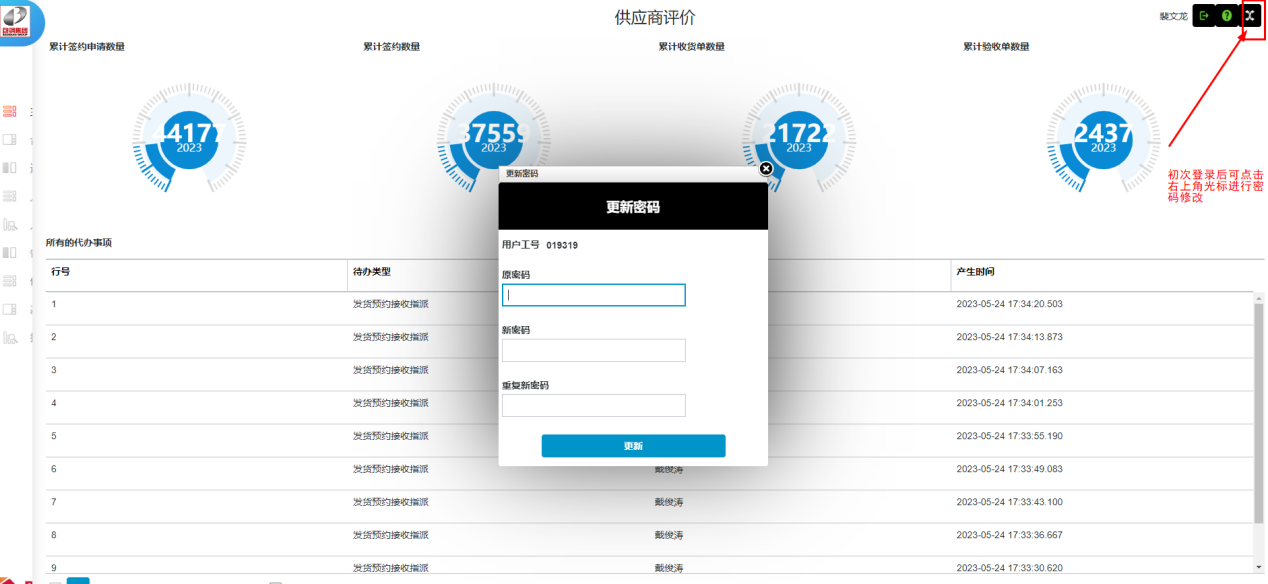 2.在EP系统（包钢电子采购交易平台）完成送货预约流程后，进入供应商自动评价系统，点击送货预约----送货预约指派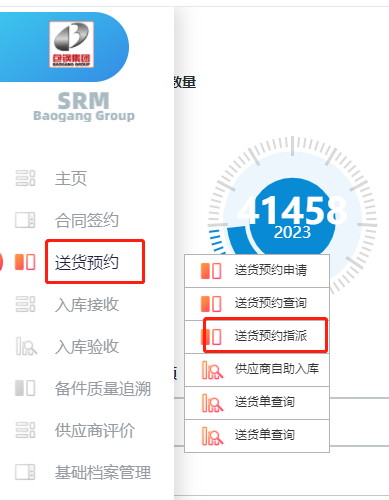 3.进入界面后，先根据送货单号查询对应送货单。根据不同部门、职责、负责范围查询对应库房库管双击可指派人员，指派成功。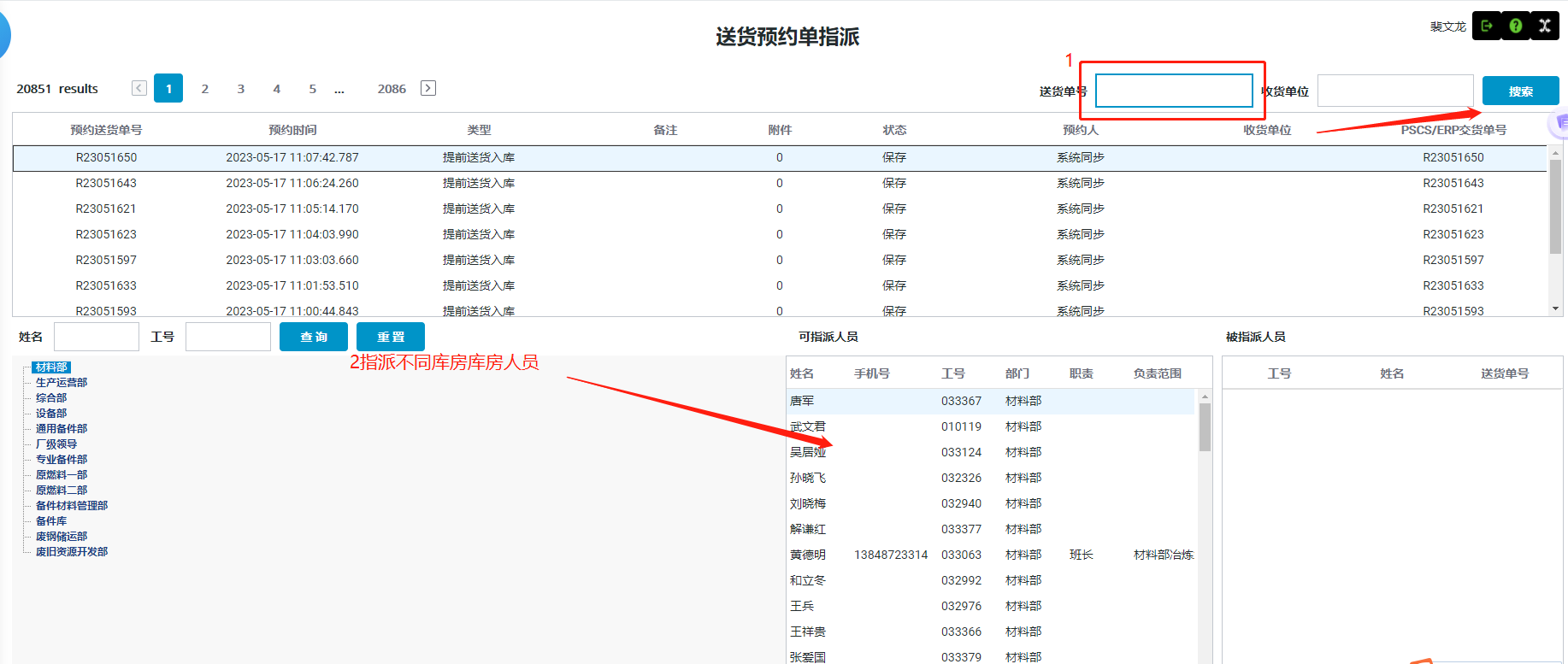 在根据送货单上对应厂矿信息，查找对应负责的仓储中心库管员，双击可明确仓储中心接货库管人员，确认成功，库管可接收到相关入库信息。若指派人员操作失误指派错误人员发生，可在被指派人员处双击所指派错误人员栏即可取消指派，该操作只可在确认到货之前方可取消仓储库管指派接收人员，确认到货后不可取消或修改仓储库管指派接收人员。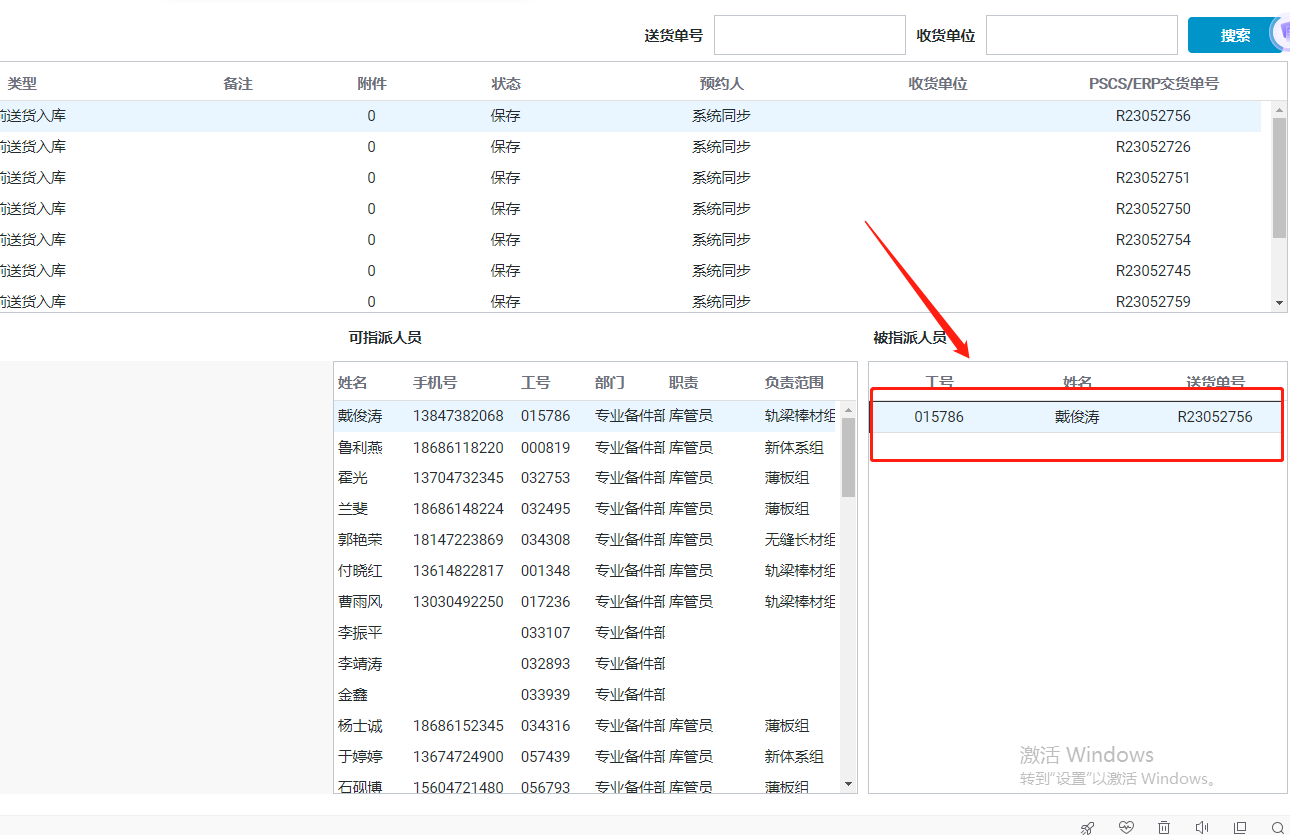 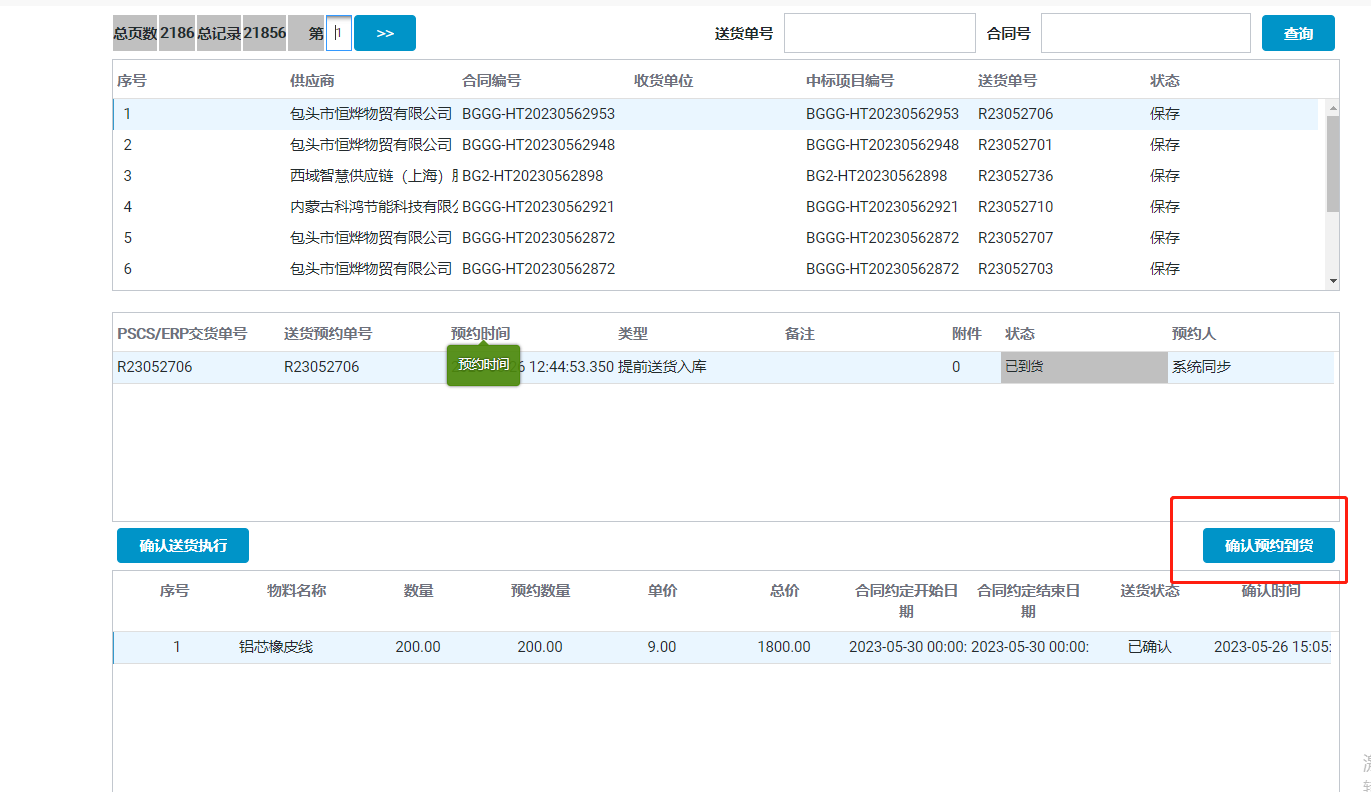 4.确认发起送货时，进入系统点击入库接收----入库接收申请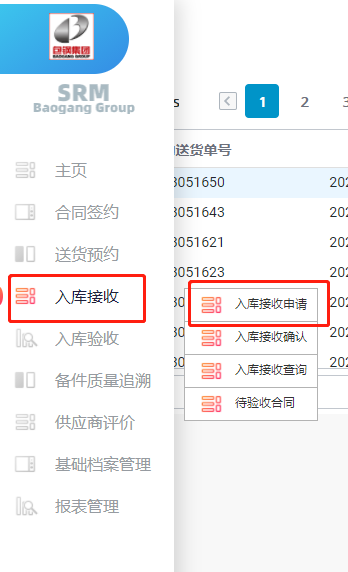 5.在交货执行界面，供应商根据送货单号查询送货单，如按照预定日期或在预定日期之前发起送货，须先点击送货单上的物料“确认送货执行”，待送货抵达对应仓库后，再点击“确认预约到货”。*【注】一定是送货到库后，在库房门口在点击“确认预约到货”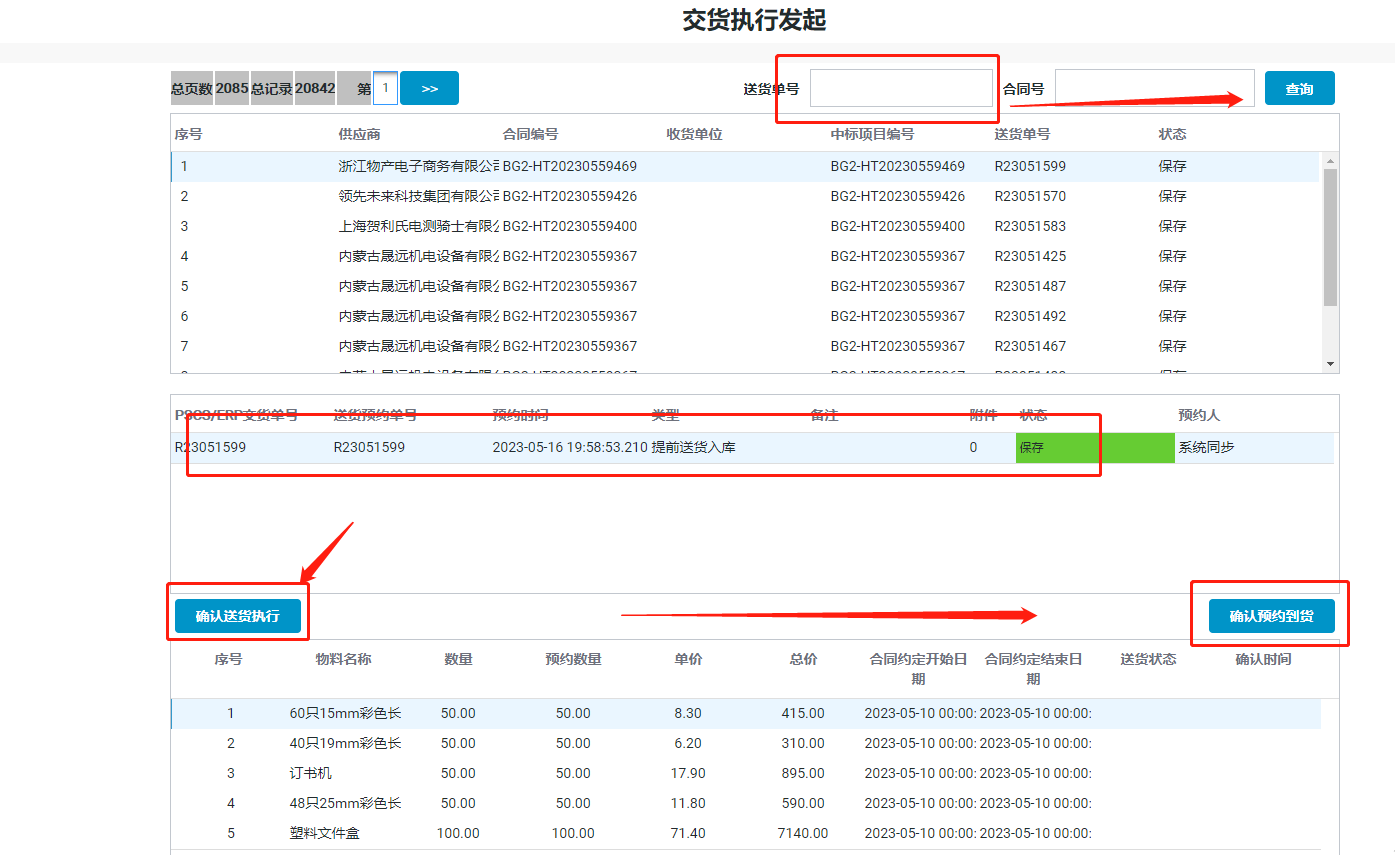 点击确认后，即等待库管进行货品接收及核对；若库管在规定时限内并未进行货品接收，则供应商自动评价系统会激活供应商自助入库办理界面，详细操作，可参照下面的手机端功能操作讲解。供应商异议申请流程若经查询，发现对应货品有经验收不符合项，需发起异议申请流程的，则点击入库验收----不符合项异议发起 点击左上角新增申请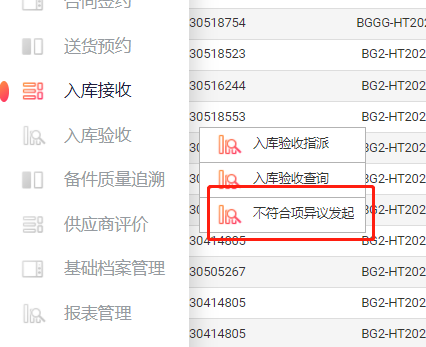 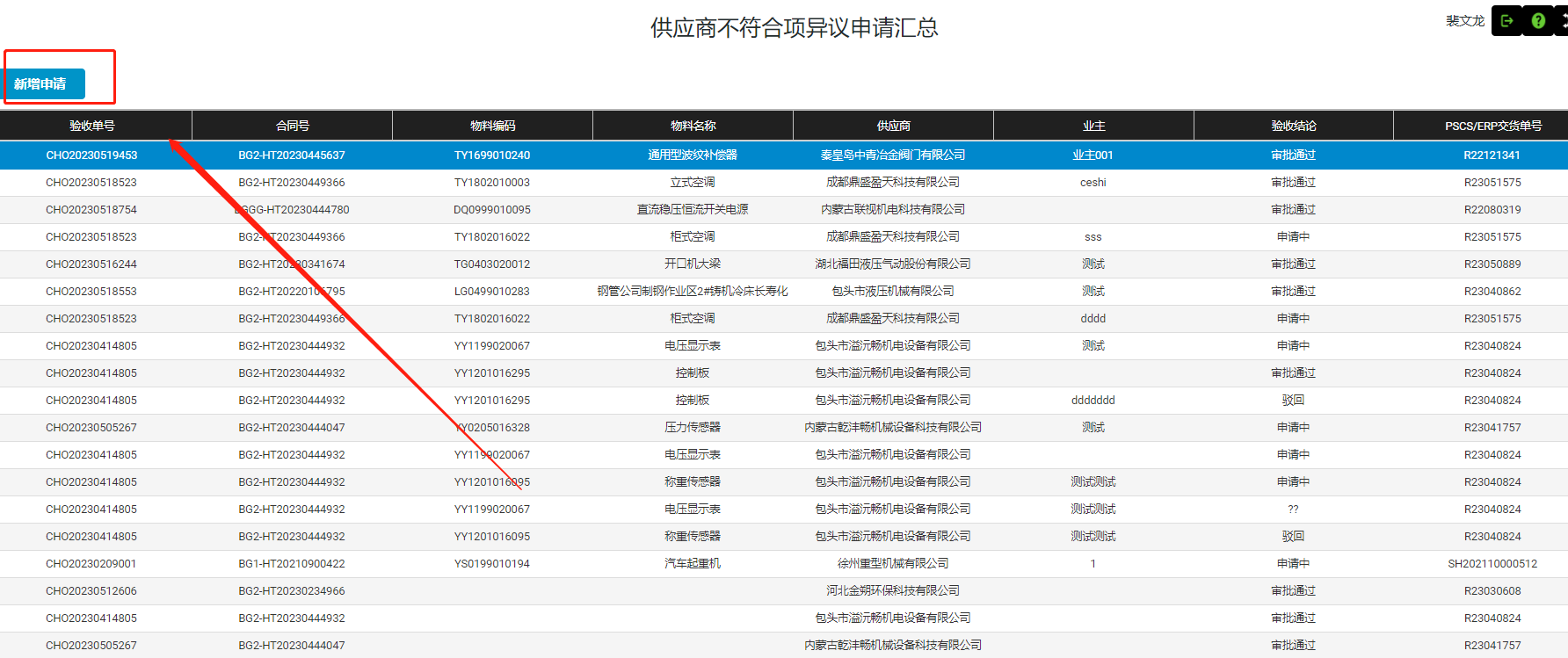 选择对应的验收单号，点击异议申请，并填写异议描述，上传证明文件，点击保存，经工程服务公司汇总、复验、重新溯源，并通过会议审核后，将最终判定结果重新录入相应系统中。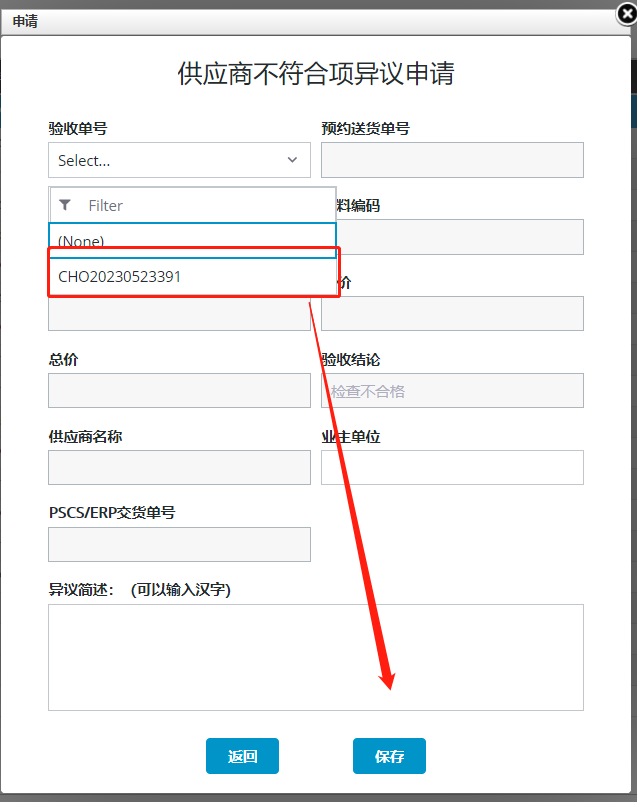 二、供应商在供应商评价系统的查询信息操作说明1.送货单查询点击送货预约---送货单查询界面，可对送货单明细进行查询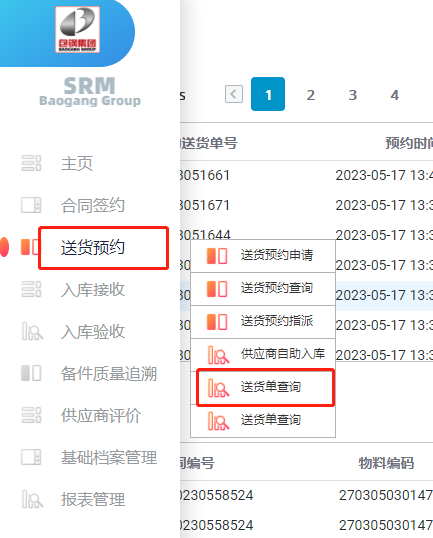 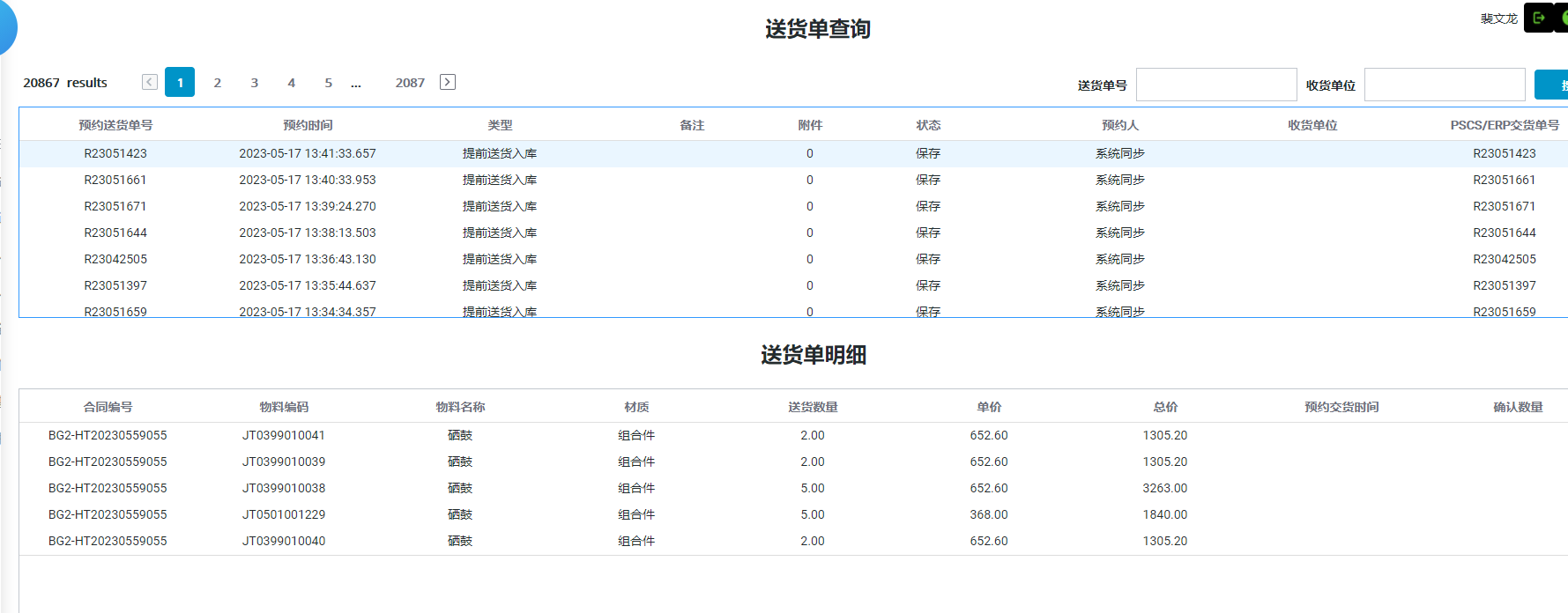 2.供应商基础信息查询点击供应商评价---供应商信息查询，可对供应商基础信息进行查询及修改.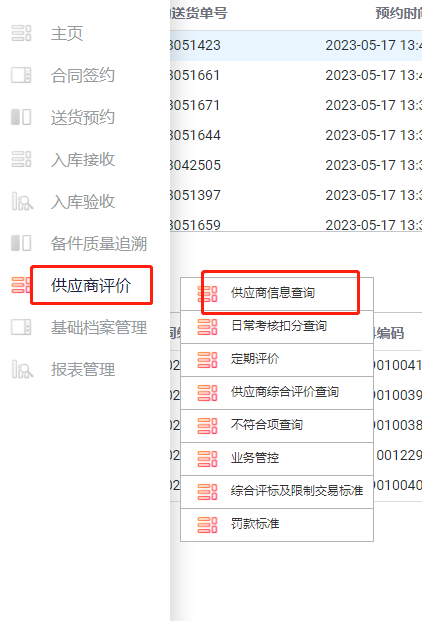 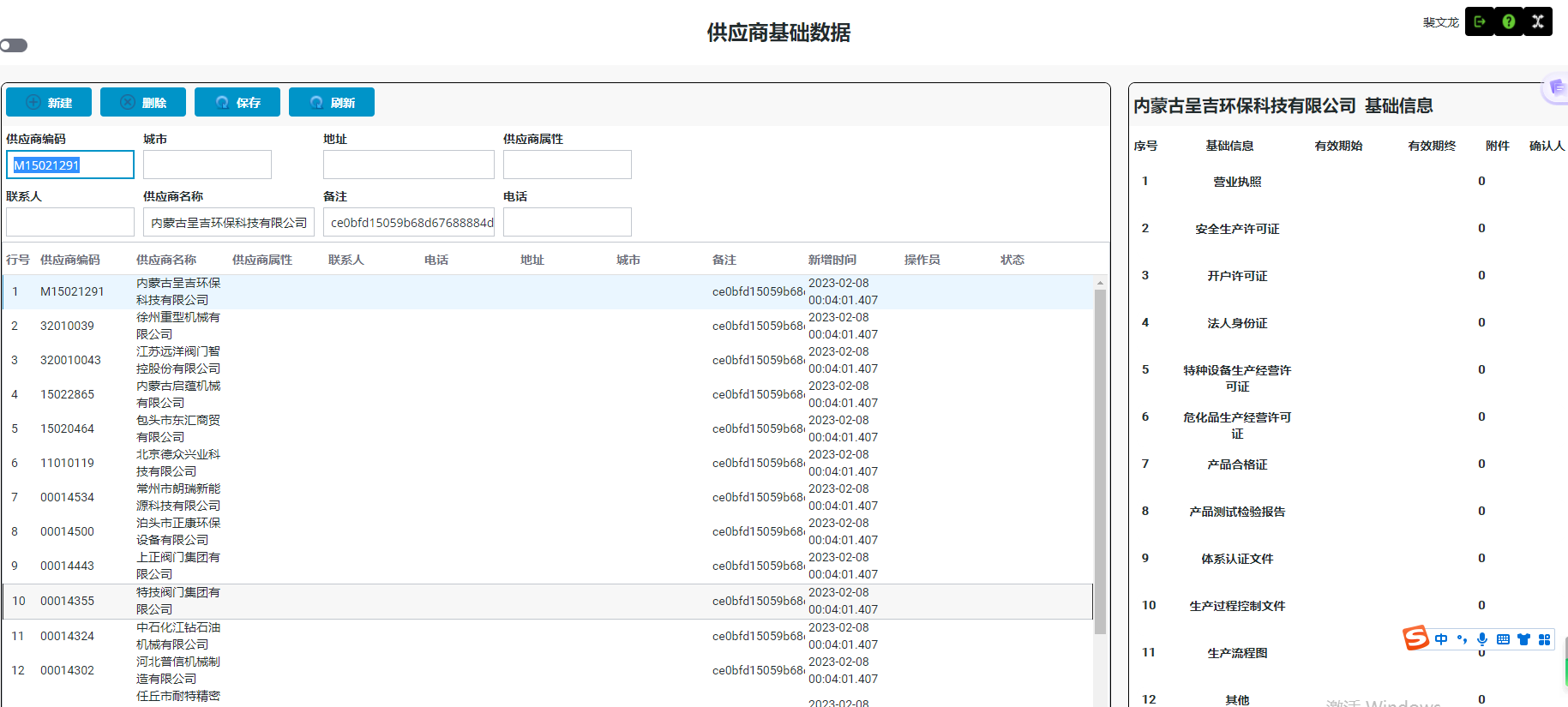 3.日常考核扣分查询点击供应商评价---日常考核扣分查询，可查看供应商送货单的日常考核扣分、考核扣款、追责属性、追责级别、追责事项属性等。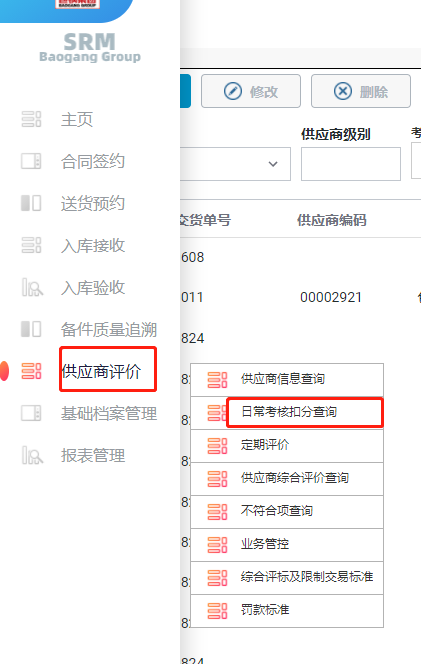 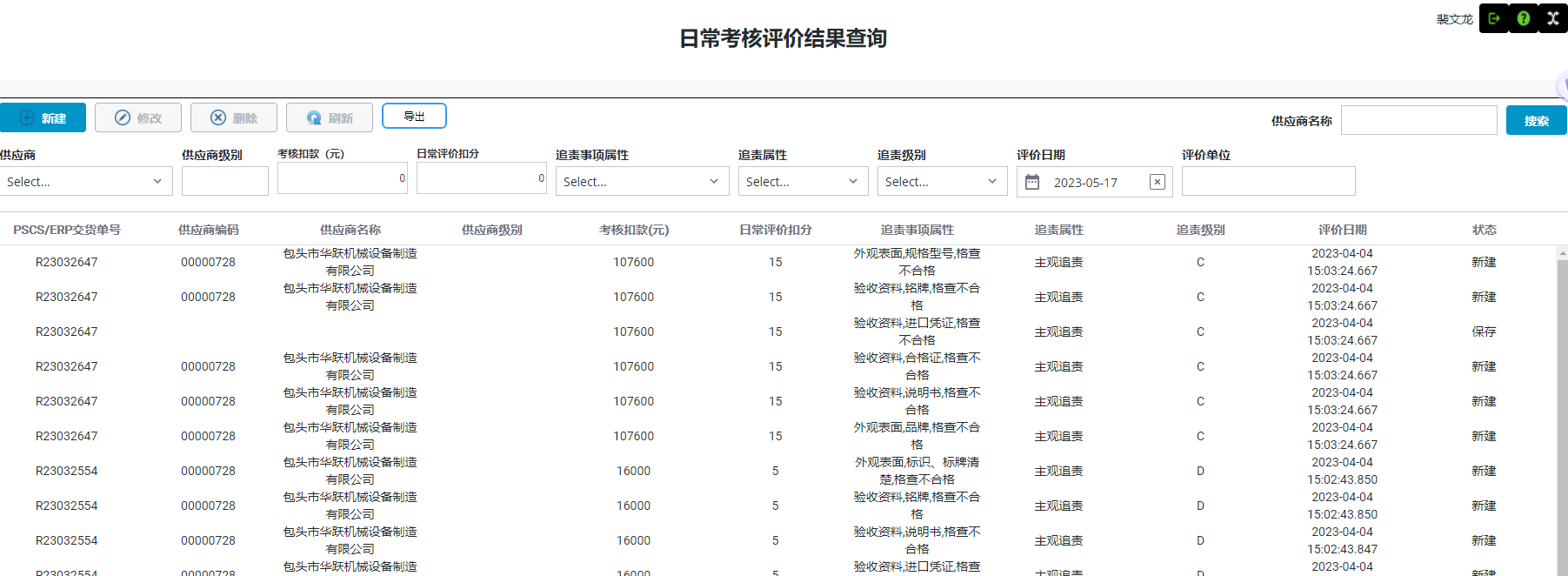 4.供应商综合评价查询点击供应商评价---供应商综合评价查询，可查看供应商综合评价得分情况。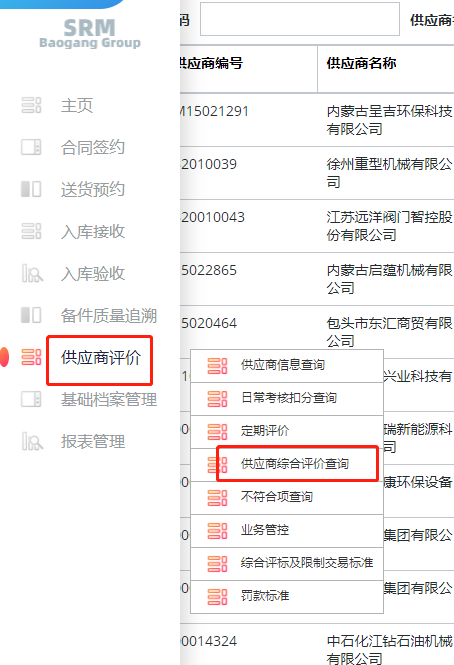 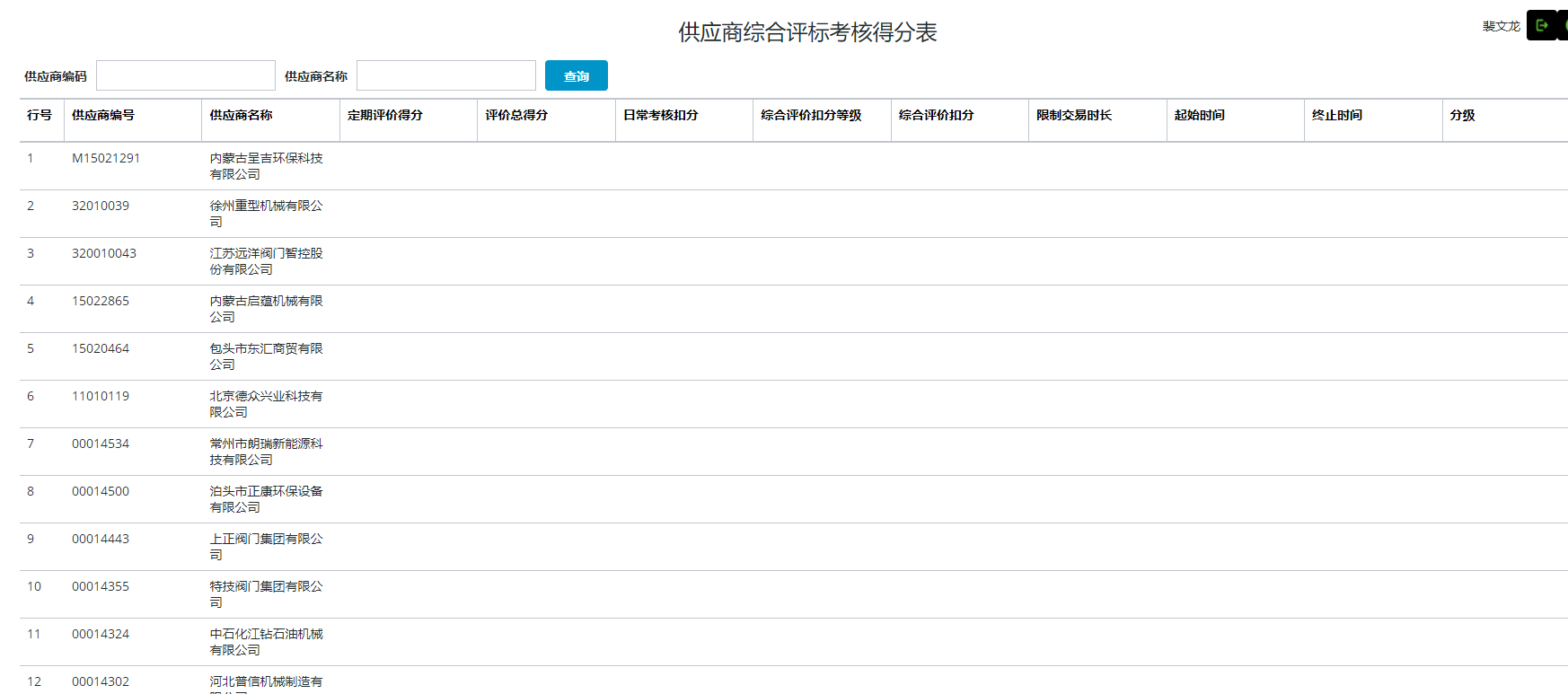 *【注】综合得分及日常考核扣分会影响供应商后期招投标及供应商分级，所以要求供应商要特别注意。5.不符合项查询点击供应商评价---不符合项查询，可查看验收不符合项，双击可查看明细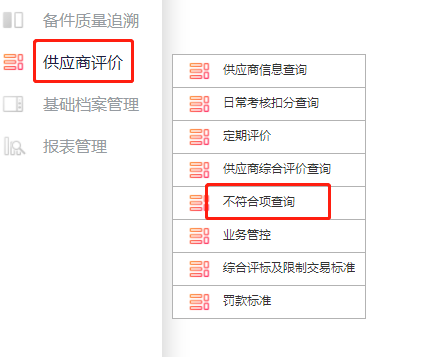 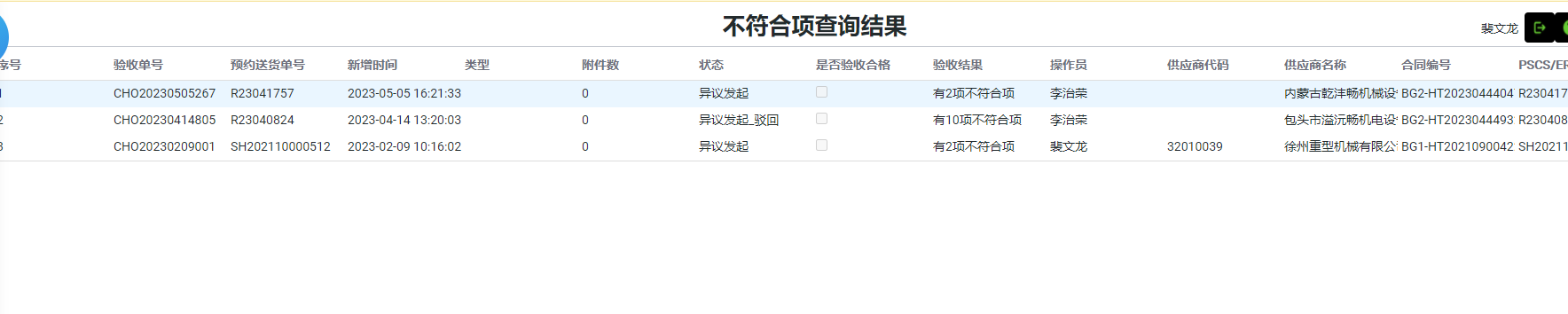 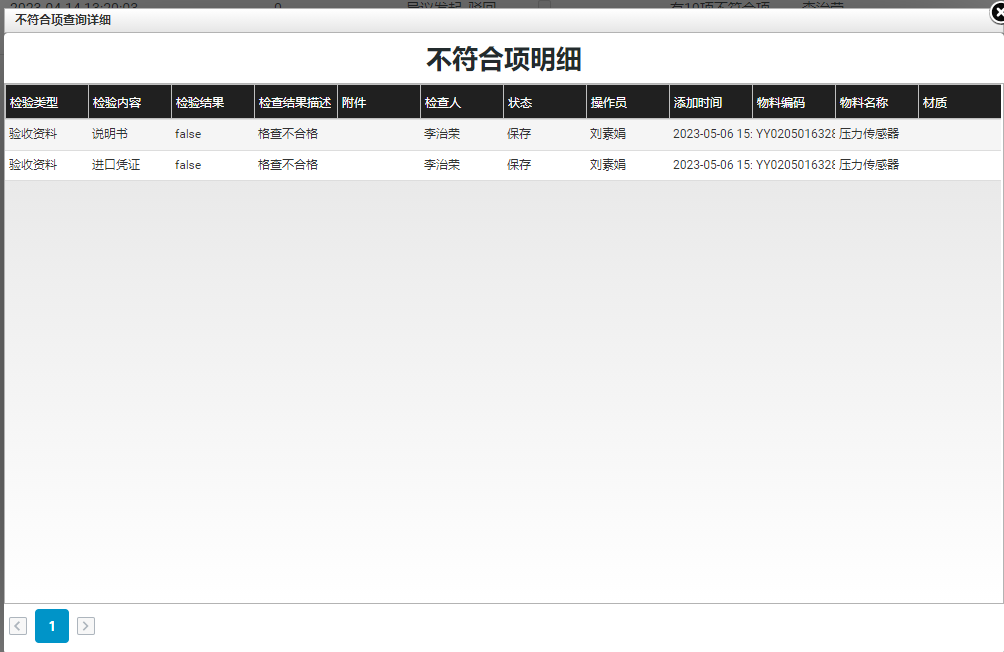 三、供应商在供应商评价系统电脑端相关功能操作的说明1.登录界面此页面包含两个功能，设置、系统登录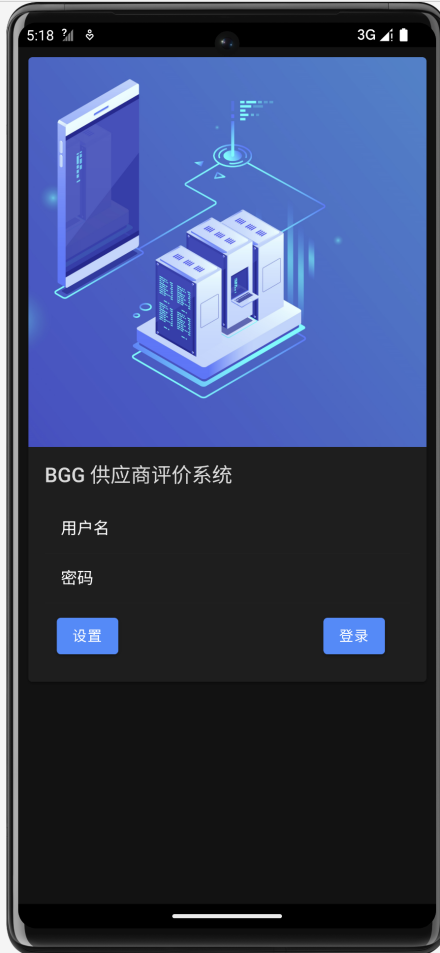 设置：可以设置 App标题、API请求前缀特殊说明：后端请求Thingworx平台接口，所以 API请求前缀 必须填写完整，例如：http://222.74.34.13:8080/Thingworx/Things/FTIS.IAD.BGG.SRM.APP.WEBAPI/Services/前缀域名更换，在设置中修改时，需要拼接完成，拼接内容：/Thingworx/Things/FTIS.IAD.BGG.SRM.APP.WEBAPI/Services/比如：https://xxxxx:xxx + /Thingworx/Things/FTIS.IAD.BGG.SRM.APP.WEBAPI/Services/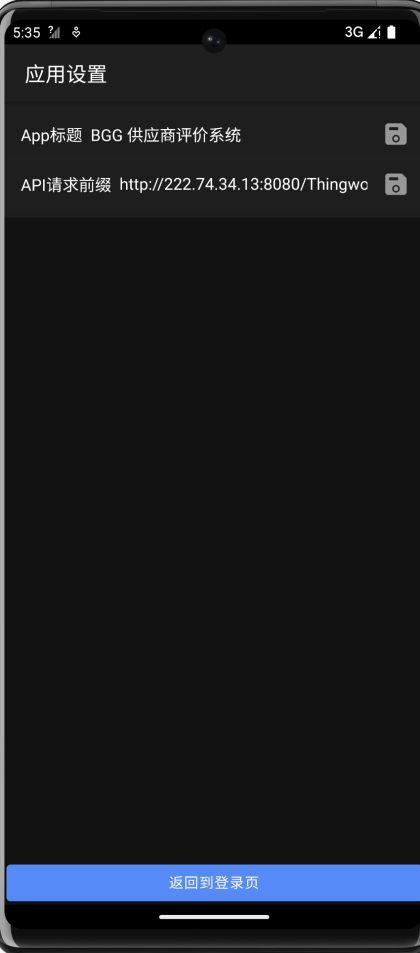 登录添加“用户名”、“密码”之后，点击登录按钮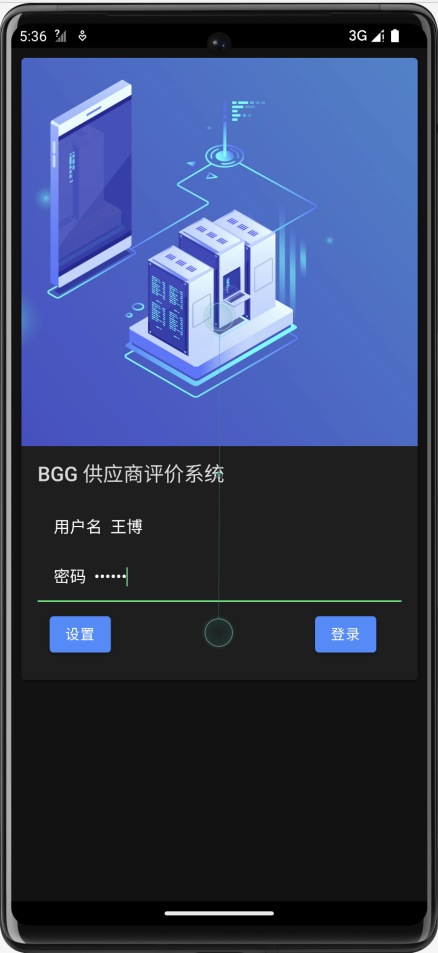 点击登录2.自助入库仓储中心对应库管员未在规定时限内进行货品接收，系统中对应自助入库功能则进行激活，供应商可登录移动端app后，在菜单中点击“自助入库”，进入到下图页面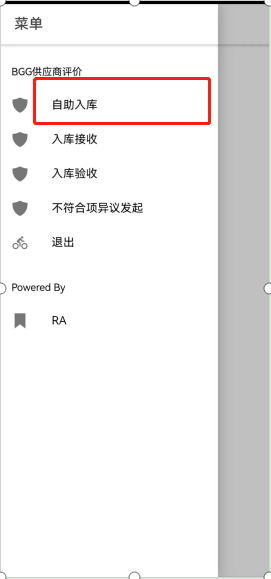 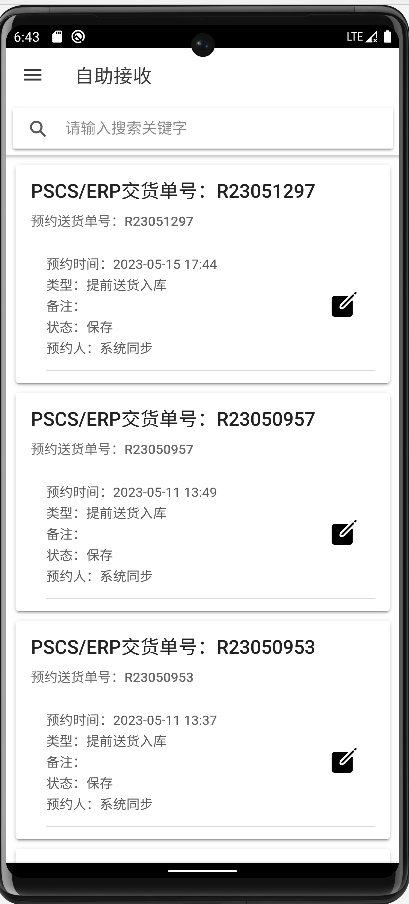 此页面只展示当前供应商相关的预约单信息，点击进入到“接收明细”页面。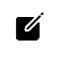 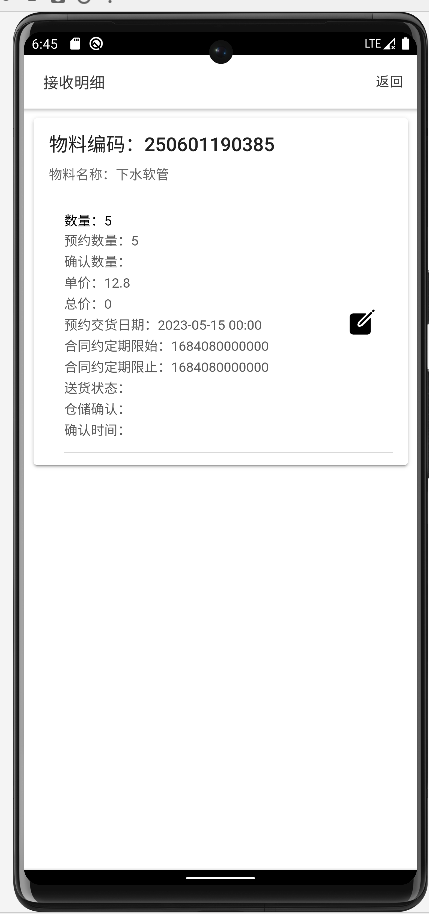 然后点击某个物料卡片的“”，进入到接收数量确认页面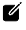 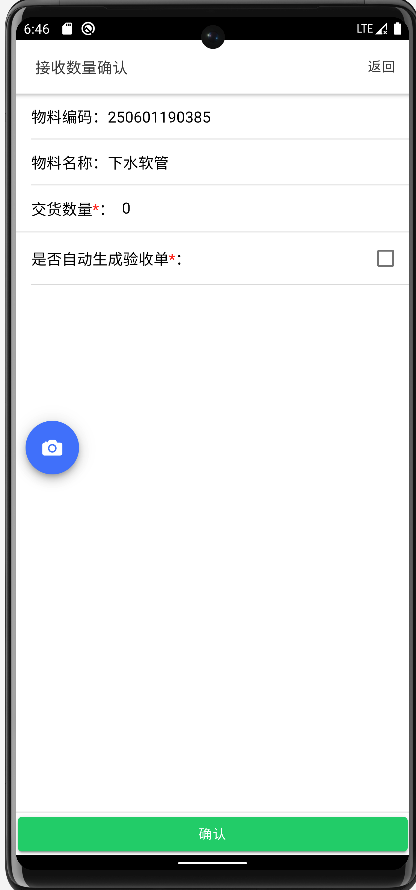 输入交货数量，拍照，勾选生成验收单等操作后，点击最下方“确认”按钮，即完成此物料的自助接收。3.不符合项异议供应商登录移动端app后，在菜单中点击“不符合项异议发起”，进入到下图页面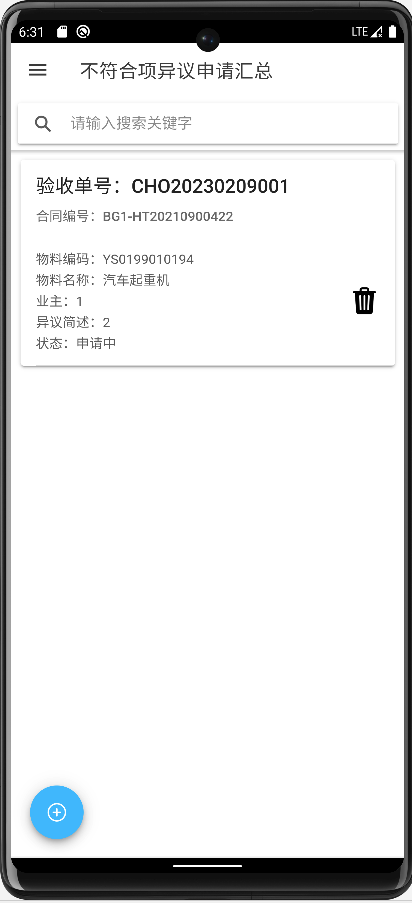 点击左下方，可进入到新增页面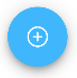 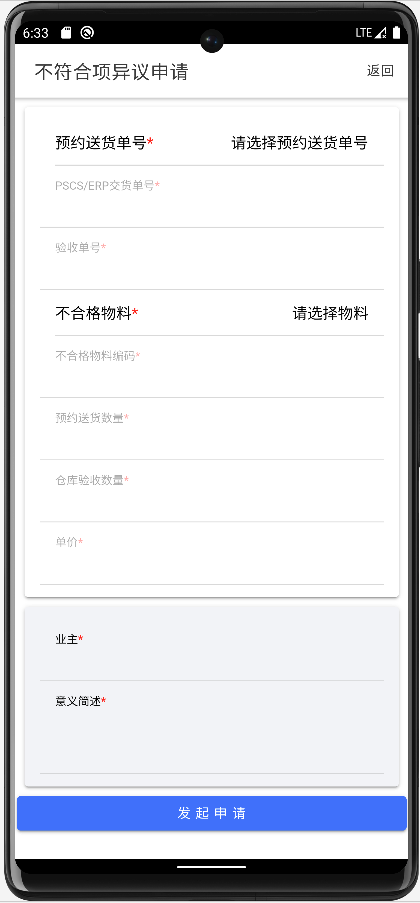 说明：预约送货单号中，只会展示验收不合格的预约送货单号，“不合格物料”需要先选择最上方“预约送货单号”后，才可以进行选择，业主、意义简述必填表单信息填写完整后，系统会提示成功，并自动返回到列表中。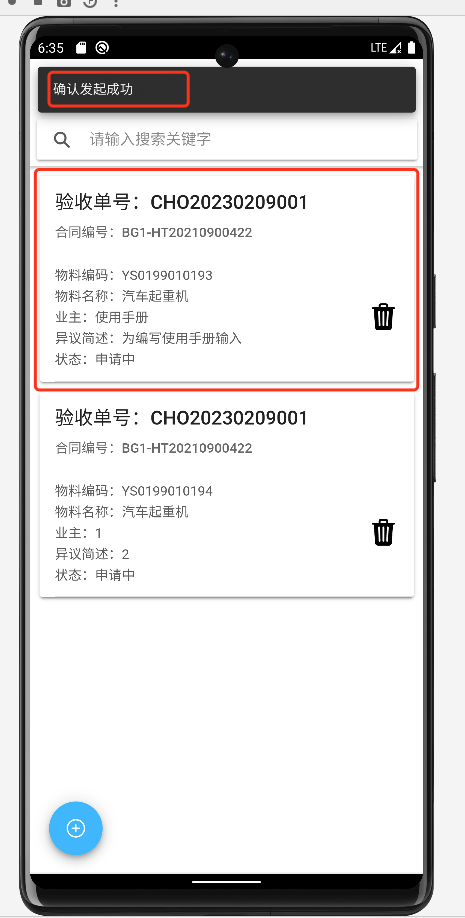 列表卡片中的，只有在状态为“申请中”才可以进行删除。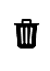 